ESCOLA _________________________________DATA:_____/_____/_____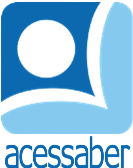 PROF:_______________________________________TURMA:___________NOME:________________________________________________________PROBLEMAS SOBRE AS QUATRO OPERAÇÕESUm jardineiro estava escolhendo materiais e tinham dois tipos de solo para escolher. Sabemos que a marca A custa R$ 50,00 por 5 kg e a marca B é R$ 48,00 por 4 kg. Em qual das duas marcas o quilo é mais barato?R: Eliza convidou, para sua festa de aniversário, 5 amigos e cada amigo trouxe outros 2 amigos. Quantos convidados participaram da festa?R: Caroline tinha uma caixa com 160 contas, para fazer pulseiras. Destas 50 contas eram rosa, 40 vermelhas, 45 contas brancas e as demais eram amarelas. Quantas contas são amarelas?R: A capacidade da piscina é de no máximo 60 pessoas. Por questão de segurança, a cada 15 nadadores será necessário um salva-vidas de plantão. Qual é o maior número de salva-vidas que poderá ter na piscina ao mesmo tempo?RNo Halloween, Emily e Fernanda foram para 6 pequenas ruas. Sabendo que cada uma dessas ruas possui 8 casas, quantas casas elas visitaram?R: Tânia tinha um livro com 22 páginas de labirintos, 26 páginas com ilustrações para colorir, 7 páginas de piadas e 3 páginas de adesivos. Quantas páginas esse livro possui no total?R: 